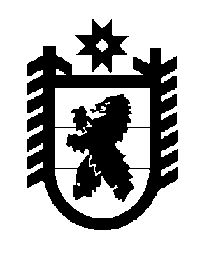 Российская Федерация Республика Карелия    ПРАВИТЕЛЬСТВО РЕСПУБЛИКИ КАРЕЛИЯРАСПОРЯЖЕНИЕот 27 февраля 2014 года № 98р-Пг. Петрозаводск В соответствии с Порядком формирования и использования бюджетных ассигнований Инвестиционного фонда Республики Карелия, утвержденным постановлением Правительства Республики Карелия от    13 января 2014 года № 2-П, создать Комиссию по проведению отбора инвестиционных проектов, претендующих на предоставление бюджетных ассигнований Инвестиционного фонда Республики Карелия, в составе:           ГлаваРеспублики  Карелия                                                             А.П. ХудилайненХудилайнен А.П.-Глава Республики Карелия, председатель комиссииЧмиль В.Я.-заместитель Главы Республики Карелия – Министр экономического развития Республики Карелия, заместитель председателя комиссии Алимпиев С.В.-заместитель Министра экономического развития Республики Карелия, ответственный секретарь комиссии Исаев А.В.-заместитель Председателя Комитета Законода-тельного Собрания Республики Карелия по агропромышленной политике и развитию села, член Комитета Законодательного Собрания Республики Карелия по экономической политике и налогам, член Комитета Законодательного Собрания Республики Карелия по жилищной политике, жилищно-коммунальному хозяйству и энергетикеКирьянов В.А.-Председатель Государственного комитета Республики Карелия по туризмуКосарев Д.Б.-Председатель Государственного комитета Республики Карелия по управлению государственным имуществом и размещению заказов для государственных нуждМануйлов Г.Н.-Министр сельского, рыбного и охотничьего хозяйства Республики КарелияМудель В.И.-Председатель Государственного комитета Республики Карелия по взаимодействию с органами местного самоуправленияМяки А.Э.-Председатель Государственного комитета Республики Карелия по ценам и тарифамСкрынников И.С.-Министр труда и занятости Республики КарелияТельнов О.В.-заместитель Главы Республики Карелия – Министр строительства, жилищно-коммуналь-ного хозяйства и энергетики Республики КарелияУсынин И.В.-заместитель Главы Республики Карелия – Министр финансов Республики КарелияХаракозов К.М.-Председатель Государственного комитета Республики Карелия по транспортуЧикалюк В.Ф.-Министр по природопользованию и экологии Республики Карелия.